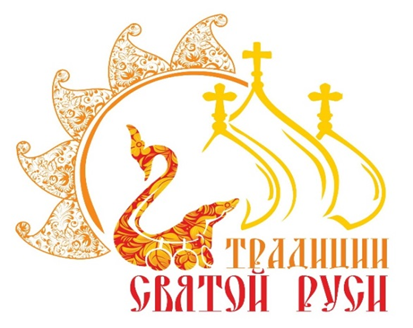 Анкета-заявкана участие во III Международном конкурсе изобразительного, декоративно-прикладного и народного искусства «Традиции Святой Руси»,посвященном 75-летию Победы в Великой Отечественной войне.Почтовый адрес:Полное название учреждения:Электронный адрес, телефон:Список экспонатов:«____» ____________2020 г.               М.П.              _________/_____________________ (дата)                                                              (подпись)        (ФИО полностью)Руководитель учрежденияСекретарь Конкурса:тел. 8 (4862) 59-90-11; электронная почта: artel@vposad.ruСОГЛАСИЕ РОДИТЕЛЯ/ЗАКОННОГО ПРЕДСТАВИТЕЛЯ
НА ОБРАБОТКУ ПЕРСОНАЛЬНЫХ ДАННЫХ НЕСОВЕРШЕННОЛЕТНЕГОЯ, __________________________________________________________________________________,                                                      (ФИО родителя или законного представителя)паспорт _________________выдан ______________________________________________________,         (серия, номер)                                                                        (когда и кем выдан)____________________________________________________________________________________(в случае опекунства указать реквизиты документа, на основании которого осуществляется опека или попечительство)Являясь законным представителем несовершеннолетнего_______________________________________________________________________________________________________________________,                                                              (ФИО несовершеннолетнего)             приходящегося мне ______________________, зарегистрированного по адресу:______________________________________________________________________________,даю свое согласие на обработку в ОРОО «Духовно-православный центр Вятский Посад»персональных данных несовершеннолетнего, относящихся исключительно к перечисленным ниже категориям персональных данных: фамилия, имя, отчество; пол; дата рождения; образовательная организация; информацияо результатах конкурса.Я даю согласие на использование персональных данных несовершеннолетнего исключительнов следующих целях: участие в III Международном конкурсе изобразительного, декоративно-прикладного и народного искусства «Традиции Святой Руси», посвященного Году памяти и славы; индивидуального учета результатов, публикации списка победителей, а также хранения данных об этих результатах на бумажных и/или электронных носителях.       Я проинформирован, что ОРОО «Духовно-православный центр Вятский Посад» гарантирует обработку персональных данных несовершеннолетнего в соответствии с действующим законодательством Российской Федерации как неавтоматизированным, так и автоматизированным способами.Данное согласие действует до достижения целей обработки персональных данных или в течение срока хранения информации.Данное согласие может быть отозвано в любой момент по моему  письменному заявлению.  Я подтверждаю, что, давая такое согласие, я действую по собственной воле и в интересах несовершеннолетнего.«____»  ___________ 2020г.                   _____________ /__________________________/                        Подпись           Расшифровка подписиСОГЛАСИЕ 
НА ОБРАБОТКУ ПЕРСОНАЛЬНЫХ ДАННЫХ (заполняется педагогом)Я, ____________________________________________________________________,(ФИО)паспорт ___________ выдан ________________________________________,                        (серия, номер)                                                                        (когда и кем выдан)адрес регистрации:________________________________________________,даю свое согласие на обработку в  ОРОО «Духовно-православный центр Вятский Посад» моих персональных данных, относящихся исключительно к перечисленным ниже категориям персональных данных: фамилия, имя, отчество; пол; дата рождения; тип документа, удостоверяющего личность; данные документа, удостоверяющего личность; гражданство. Я даю согласие на использование персональных данных исключительно для  участия в III Международном конкурсе изобразительного, декоративно-прикладного и народного искусства «Традиции Святой Руси», посвященного Году памяти и славы в качестве педагога участника,  а также на хранение данных об этих результатах на электронных носителях.Настоящее согласие предоставляется мной на осуществление действий в отношении моих персональных данных, которые необходимы для достижения указанных выше целей, включая (без ограничения) сбор, систематизацию, накопление, хранение, уточнение (обновление, изменение), использование, передачу третьим лицам для осуществления действий по обмену информацией, обезличивание, блокирование персональных данных, а также осуществление любых иных действий, предусмотренных действующим законодательством Российской Федерации.Я проинформирован, что ОРОО «Духовно-православный центр Вятский Посад» гарантирует обработку моих персональных данных в соответствии с действующим законодательством Российской Федерации как неавтоматизированным, так и автоматизированным способами.Данное согласие действует до достижения целей обработки персональных данных или в течение срока хранения информации.Данное согласие может быть отозвано в любой момент по моему  письменному заявлению.  Я подтверждаю, что, давая такое согласие, я действую по собственной воле и в своих интересах. "____" ___________ 2020 г.                   _______________ /________________________                                                                      Подпись               Расшифровка подписиЭТИКЕТКА КОНКУРСНОЙ РАБОТЫ(наклеивается на лицевую часть работы или рамки, в  печатном варианте)Номинация:Участник (ФИО полностью, возраст):Название работы:Техника исполнения:Педагог (ФИО полностью):Официальное название учреждения:Страна:Населенный пункт:Секретарь Конкурса:тел. 8 (4862) 59-90-11; электронная почта: artel@vposad.ruПриложение № 8 к Положению «О проведении III Международного фестиваля  православной культуры и народного искусства «Традиции Святой Руси», посвященного Году памяти и славы№ФИОучастника (полностью)Возраст и дата рожденияНазвание работыНоминацияТехника исполненияТема конкурсаФИО педагога (полностью)Название коллективаПриложение № 9 к Положению «О проведении III Международного фестиваля  православной культуры и народного искусства «Традиции Святой Руси», посвященного Году памяти и славыПриложение № 10  к к Положению «О проведении III Международного фестиваля  православной культуры и народного искусства «Традиции Святой Руси», посвященного Году памяти и славы